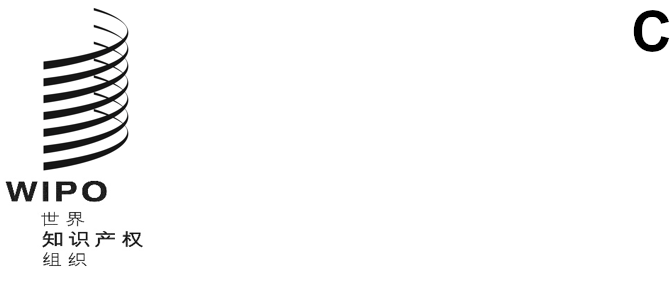 cdip/25/7原文：英文日期：2020年3月18日发展与知识产权委员会（CDIP）第二十五届会议
2020年5月18日至22日，日内瓦认可观察员与会秘书处编拟发展与知识产权委员会（CDIP）《议事规则》规定，可以临时认可政府间和非政府组织作为观察员与会，为期一年（参见文件CDIP/1/2 Rev.）。本文件附件载有一个非政府组织（NGO），即促进土著人民及其原始知识发展协会（ADACO）的信息，该组织已要求获得临时观察员地位。3.	请CDIP就本文件附件中所载的非政府组织要求以一年为期被认可作为观察员与会的申请作出决定。[后接附件]促进土著人民及其原始知识发展协会（ADACO）组织描述：促进土著人民及其原始知识发展协会（ADACO）成立于2017年5月18日，其宗旨是弘扬加蓬文化及其物质遗产和非物质遗产。它的成员包括十几名志愿者（班图人和俾格米人）。ADACO协会是一个非政治性组织，不隶属于工会，并受规管加蓬共和国内各组织的1962年12月10日第35/62号法规管。加蓬内政部长于2019年11月29日依据第000701/MIJGS/SG/BMB号命令批准了该组织的注册。该协会的愿景是旨在消除一切形式歧视的全球方法的一部分，这些歧视阻止土著人民融入社会并发挥其潜力。该协会的使命是提高土著人民的技能，使其得以摆脱贫困和社会边缘化。协会活动的主要目标是组织全国性的社会文化和经济项目，这些项目将为土著社区的日常生活带来积极变化。组织主要宗旨和目标：-	弘扬土著人民的物质遗产和非物质遗产，并增加其价值；-	鼓励其成员之间的互助和团结；-	促进各种形式的理解和对话，以发展社会文化和经济活动；-	捍卫并代表协会的利益；-	鼓励土著人民肩负起对自己的责任并参与其社区的发展；以及-	开展与性别平等、青年人和可持续发展有关的活动，并提出适当的解决方案以应对气候变化和地球环境恶化导致的问题。组织的主要活动：-	弘扬、推广和开发土著人民（俾格米人、Tsogos人等）的物质遗产和非物质遗产；-	倡导成员之间的互助与团结，并实施旨在帮助土著人民融入加蓬社会的社会文化和经济项目；-	确认加蓬国家领土内土著社区的居住区；-	提高土著人民对其发展和决策权的认识；-	根据直接调查确定土著社区的需求；-	制定创收活动；-	动员行为者参与各项活动和项目的后续活动；以及-	寻求伙伴关系和资助。主要兴趣领域：保护土著人民的物质遗产和非物质遗产；与遗传资源、传统知识和民间文学艺术相关的知识产权法；版权及相关权；弘扬和促进非物质文化遗产；为我们的成员进行能力建设，等等。本国成员团队名单：组织详细联系方式：邮寄地址：P O Box: 10.132, Libreville (Gabon)（加蓬）电话号码：24177.69.85.64或24166.32.30.13电子邮件：association-ADACO@outlook.com或pouatydav@yahoo.fr组织代表姓名和职衔：Davy Pouaty Nzembialela，主席[附件和文件完]姓名职责Ibela Boris创始人和财务主管Pouaty nzembialela Davy主席Moughola Sandrine秘书长Ekadi Antoine会员（俾格米人），Ikobey村联络人MondjoPierre荣誉会员（俾格米人），Ikobey村BodaJunior会员（俾格米人）KassaClarisse会员（俾格米人）EkouayiJacqueline会员MissoukeEmilienne会员MissimboAmbroise会员MouetAlexandre会员